МИНИСТЕРСТВО  НАУКИ И ВЫСШЕГО ОБРАЗОВАНИЯ  РОССИЙСКОЙ ФЕДЕРАЦИИФЕДЕРАЛЬНОЕ ГОСУДАРСТВЕННОЕ БЮДЖЕТНОЕ ОБРАЗОВАТЕЛЬНОЕ УЧРЕЖДЕНИЕ ВЫСШЕГО ОБРАЗОВАНИЯ«КАЛМЫЦКИЙ ГОСУДАРСТВЕННЫЙ УНИВЕРСИТЕТ ИМЕНИ Б.Б.ГОРОДОВИКОВА»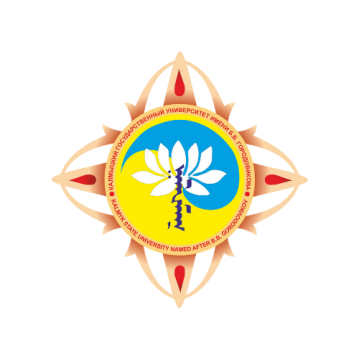 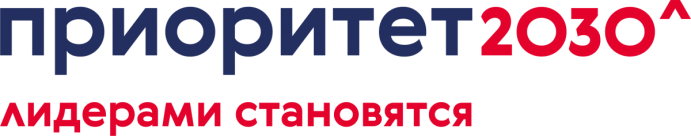 ИНФОРМАЦИОННОЕ ПИСЬМОПриглашаем принять участие в Международной экологической школе«Черные земли»Организатор Школы: Калмыцкий государственный университет им. Б.Б. ГородовиковаЦель: развитие компетентности молодежи в области экологического образования, рождение новых экологических идей и их практическое воплощение в жизнь, формирование международного сообщества молодых активистов – экологов, развитие академических и культурных связей между странами. В рамках Школы будет организована научная конференция молодых ученых и студентов «Проблемы изучения и сохранения природной среды Прикаспия».Задачи Школы:– формирование экологической культуры и природоохранных навыков;– изучение особенностей природной среды Калмыкии и регионов Прикаспия, поиск решений экологических проблем прибрежных территорий Каспийского моря;– формирования у слушателей компетенций освоения современных методов исследования и приборной базы для экомониторинга, моделирования, анализа и решения проблемных экологических ситуаций.– перевод инновационных исследований и идей молодых ученых, специалистов, студентов в области мониторинга и защиты окружающей среды в практическую плоскость, коммерциализация исследований и новых технологий.Дата и место проведения: 22-25 мая 2023 г., Республика Калмыкия, государственный заповедник «Черные земли».Для участия в работе Школы необходимо не позднее 22 мая 2023 года отправить на электронный адрес (nauka-kalmsu@mail.ru) оргкомитета заявку на участие и статью (материалы доклада) (Приложение № 1). Материалы, поступившие позднее указанного срока, оформленные с нарушением требований, указанных ниже, к публикации не принимаются.Заявка и статья должны находится в разных файлах и называться по фамилии автора(ов): Иванов Статья / Иванов ЗаявкаВ теме письма необходимо указать: Для участия в работе Школы 2023 г. Направления работы Школы:Экология транспортных коридоров и добывающих предприятий.Альтернативные источники энергии и защита окружающей среды.Проблемы опустынивания и сохранения биоразнообразия в Прикаспийском регионе.Формат участия: очная (оффлайн, онлайн), заочнаяК участию в работе Школы приглашаются студенты и преподаватели высших учебных заведений Ассоциации университетов Прикаспийских государств, а также представители ВУЗов, специализирующиеся по проблемам в области экологии и рационального природопользования Прикаспийского региона. Работа Школы для участников в очном формате будет проводиться согласно Плану мероприятий.Оргвзнос за участие не взимается. По результатам работы Школы планируется издание электронного сборника и регистрация в наукометрической базе РИНЦ.Сборник материалов будет включать работы авторов, которые будут принимать участие в очном и заочном формате.Требования к оформлению материаловАвторы несут ответственность за достоверность информации, представленной в докладе. Статьи принимаются к печати при условии оригинальности не менее 50%.Общие требования:Формат текста: Microsoft Word (*.doc, *.docx);Параметры страницы: формат – A4; поля – 2,5 см; межстрочный интервал – 1,0; абзац – 1,25.Шрифт: Times New Roman, размер 14, цвет черный.Объем: 3-5 страниц.Не допускается автоматическая нумерация страниц.Оформление формул, иллюстраций, таблиц, списка использованных источников в докладе выполняется в соответствии с требованиями ГОСТов.При несоблюдении данных требований оргкомитет оставляет за собой право не принимать статьи к публикации.Телефон и email для справок по вопросам участия в конференции:nauka-kalmsu@mail.ru, 88472237142                                        Правила оформления статьиПриложение №1Заявка на участие в Международной экологической школе «Черные земли»Приложение №2ПРОГРАММАМЕЖДУНАРОДНОЙ ЭКОЛОГИЧЕСКОЙ ШКОЛЫ «ЧЕРНЫЕ ЗЕМЛИ»(Республика Калмыкия, 22.05.2023-26.05.2023)Количество участников: 40-43 человекДень первый. 22 мая 2023 годаЗаезд, размещение и регистрация участников Международной экологической школы «Черные земли» в г. Элиста, Республика Калмыкия.17.00-19.00 час. – Экскурсия по достопримечательностям г. Элисты.19.00-20.00 час. – УжинДля студентов различных направлений обучения День второй. 23 мая 2023 года Распределение на 2 группы: группа № 1 и группа № 2Выезд группы № 1 в ФГБУ «Государственный заповедник «Черные земли» - в Орнитологический участок Приютненского района (ориентировочно 20 человек)Выезд группы № 2 в ФГБУ «Государственный заповедник «Черные земли» - Степной участок Черноземельского района (ориентировочно 20 человек)День третий. 24 мая 2023 годаВыезд группы № 1 в ФГБУ «Государственный заповедник «Черные земли» - Степной участок Черноземельского района (ориентировочно 20 человек)Выезд группы № 2 в ФГБУ «Государственный заповедник «Черные земли» - в Орнитологический участок Приютненского района (ориентировочно 20 человек)День четвертый. 25 мая 2023 годаНаучная конференция молодых ученых и студентов«Проблемы изучения и сохранения природной среды Прикаспия»НАЗВАНИЕ СТАТЬИИванов И.И.,канд. пед. наук, доцент,ФГБОУ ВО «КалмГУ им. Б.Б. Городовикова»,Республика Калмыкия, г. ЭлистаАннотация: Текст. Текст. Текст. Текст. Текст. Текст. Текст. Текст. Текст.Ключевые слова: Текст. Текст. Текст. Текст. Текст. Текст. Текст. Текст.Текст. Текст. Текст. Текст [1, с. 125]. Текст. Текст. Текст. Текст. Текст. Текст. Текст. Текст [2, с. 132]. Текст. Текст. Текст. Текст. Текст. Текст (табл. 1).Таблица 1.Название таблицыТекст. Текст. Текст. Текст [3]. Текст. Текст. Текст. Текст. Текст. Текст. Текст. Текст [4]. Текст. Текст. Текст. Текст. Текст. Текст (рис. 1).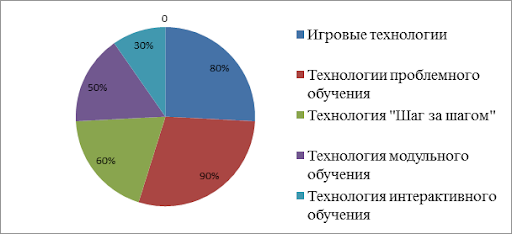 Рисунок 1. Название рисункаТекст. Текст. Текст. Текст. Текст. Текст. Текст. Текст. Текст. Текст. Текст. Текст. Текст. Текст. Текст. Текст. Текст. Текст.Список использованных источников и литературы1. Иванова К.Н. Заглавие книги. М: Логос, 2016. 528 с. 2. Исина Г.И. Название статьи// Наименование журнала. 2016. № 11. С. 158-160. 3. Латыш А.Ф. Название статьи//Название сборника (место и дата )/ Ред... . М. МХПИ, 2020. 846 с. 4. Название ресурса [Электронный ресурс] URL http:// …. Дата доступа 01.02.2021 5. Название сборника. Под ред. А.И. Колова. М.: Наука, 2012, 645 с.Фамилия, Имя, Отчество (полностью)Полное наименование образовательной организацииКраткое (официальное) название организации Студент / Преподаватель  (ученая степень, ученое звание, должность)Участие в конференции (да/нет)С докладом / без доклада, но с публикацией статьиНазвание докладаКонтактный телефонАдрес электронной почты8.00-9.00 час.Завтрак9.30-11.00 час.Прибытие на территорию ФГБУ «Государственный заповедник «Черные земли» (Республика Калмыкия, Приютненский район, Орнитологический участок)11.00-11.30 час. Размещение 11.30-13.00 час.Вводная (обзорная) лекция о ФГБУ «Государственный заповедник «Черные земли» (лекторы – сотрудники заповедника)13.00-14.00 час.Обед14.00-15.00 час. 1) Ознакомление с экспедиционными маршрутами:1 маршрут Учет численности птиц;2 маршрут Учет и мониторинг колониально гнездящихся видов птиц;3.  маршрут Знакомство с флорой и растительностью. 2) Распределение участников по рабочим группам согласно  экспедиционным маршрутам. Получение материально-технического оборудования рабочими группами.Обучающий семинар по исследовательской деятельности для членов рабочей группы экспедиций.15.00-18.00 час. Экспедиционные маршруты. Работа по группам: 1. Научно-методические рекомендации по практической работе и полевым исследованиям. Практические исследования объектов биоразнообразия;2. Выход на маршруты;3. Заполнение полевых дневников экспедиционных наблюдений;4. Формирование аудио-, видео- и фотоматериалов наблюдений.18.00-19.30 час.Прибытие в г. Элиста 19.30-20.30 час. Ужин20.30-22.30 час. Развлекательная программа: просмотр видеофильмов о заповеднике, беседы, игровая программа, рассказы студентов о своем ВУЗе7.00-8.00 час.Завтрак8.30-11.00 час.Прибытие на территорию ФГБУ «Государственный заповедник «Черные земли» (Республика Калмыкия, Черноземельский район, Степной участок)11.00-11.30 час. Размещение 11.30-12.30 Вводная (обзорная) лекция о ФГБУ «Государственный заповедник «Черные земли» (лекторы – сотрудники заповедника)13.00-14.00 час.Обед14.00-15.00 час.1) Ознакомление с экспедиционными маршрутами:1. маршрут Учет пресмыкающихся (герпетологическое обследование территории);2. маршрут Изучение сайгаков 2) Распределение участников по рабочим группам согласно  экспедиционным маршрутам. Получение материально-технического оборудования рабочими группами.Обучающий семинар по исследовательской деятельности для членов рабочей группы экспедиций.15.00-18.00 час. 3) Экспедиционные маршруты. Работа по группам: 1. Научно-методические рекомендации по практической работе и полевым исследованиям. Практические исследования;2. Выход на маршруты;3. Заполнение полевых дневников экспедиционных наблюдений;4. Формирование аудио-, видео- и фотоматериалов наблюдений.18.00-21.00 час. Прибытие в г. Элиста21.30-22.30 час. Ужин 08.00-09.00 час.Завтрак10.00-12.30 час. Научная конференция молодых ученых и студентов «Проблемы изучения и сохранения природной среды Прикаспия»12.30-13.30 час.Обед13.30 часОтъезд участников